به نام خدا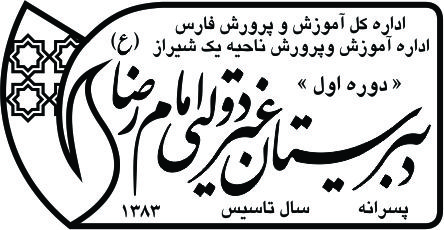 ولی محترم دانش آموز .............باسلام و احترام      بدینوسیله برنامه ی امتحانات پایانی نوبت دوم به حضورتان تقدیم می گردد، خواهشمند است برنامه ی مطالعه فرزند عزیزمان را طوری تنظیم کنیم تا با آمادگی کامل در این امتحانات شرکت نماید. در این خصوص عنایت به موارد زیر ضروری است: 1- مدرسه تا روز سه شنبه 21/2/95 دائر می باشد.2- در ایام امتحانات کلاس های درس دائر نمی باشد و دانش آموزان صرفاً در زمان برگزاری امتحان در مدرسه حضور دارند.3- امتحانات در کلیه پایه ها ساعت 10 صبح هرروز برگزار می شود که لازم است دانش آموزان نیم ساعت قبل از شروع امتحانات در مدرسه حضور داشته باشند.4- مسئولیت رفت و آمد دانش آموزان در ایام امتحانات به عهده ی والدین محترم می باشد. در این خصوص لازم است والدین محترم طوری برنامه ریزی نمایند که ساعت 30/9 صبح دانش آموز در مدرسه حاضر باشد و ساعت 30/11 مدرسه را ترک نماید. بدیهی است قبل از ساعت 30/9 و بعد از 30/11 مدرسه هیچگونه مسئولیتی در قبال دانش آموزان ندارد.5- برای پاسخ دادن به سؤالات صرفاً از خودکار آبی استفاده شود.6- عدم حضور در جلسه ی امتحان به منزله ی نمره ی صفر می باشد.7- به همراه داشتن یا استفاده ازکتاب جزوه، یادداشت ، ماشین حساب، تلفن همراه و... و صحبت با دانش آموز دیگر در جلسه امتحان و نظیر اینها تخلف محسوب می شود و نمره امتحان صفر می گردد.8- استفاده از لاک غلط گیر ممنوع است.9- مشخصات دانش آموز از قبیل نام و نام خانوادگی، کلاس و شعبه  در سربرگ سؤالات امتحانی نوشته شود.10- از عجله در پاسخگویی به سؤالات جداً خودداری و به زمان پاسخگویی هر امتحان که در سربرگ سؤال مشخص شده توجه شود.	                                                                                                                                         مسعود زارعمدیر دبیرستان غیردولتی امام رضا(ع) دوره اوّلبرنامه امتحانات پایانی نوبت دوم – سال تحصیلی 95- 94 روزتاریخپایه هفتمپایه هشتمپایه نهمشنبه25/2/95پیام های آسمانپیام های آسمانپیام های آسماندوشنبه27/2/95انشا و نگارشانشا و نگارشانشا و نگارشچهارشنبه29/2/95قرآنقرآنقرآنشنبه1/3/95مطالعات اجتماعیمطالعات اجتماعیزبان انگلیسیسه شنبه4/3/95ریاضیریاضیریاضیچهارشنبه5/3/95تفکر و سبک زندگیتفکر و سبک زندگیآمادگی دفاعیشنبه8/3/95علوم تجربیعلوم تجربیعلوم تجربیدوشنبه10/3/95املا فارسیاملا فارسیاملا فارسیچهارشنبه12/3/95عربیعربیعربییکشنبه16/3/95زبان انگلیسیزبان انگلیسی مطالعات اجتماعی